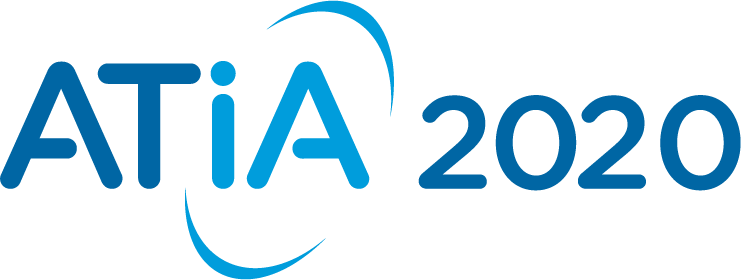 ATIA 2020 Orlando Conference and ExhibitionPre-Conference Seminars:  January 28-29, 2020 (Separate fee to participate) 
Conference & Exhibit Hall Open:  Wednesday, January 29 – Saturday, February 1, 2020Caribe Royale All Suites Hotel & Convention Center
Orlando, FloridaPRIVACY STATEMENT FOR ATIA 2020By registering, you acknowledge the following privacy statement:The Assistive Technology Industry Association (the “Association”) values your trust, and we understand the importance of protecting your privacy. We want to make sure you understand how your information is collected and used by the Association. This privacy statement describes what information we collect about you, including when and how we collect it; how we use it; with whom we may share it; and what choices you have regarding our use of your information.The Association will collect your name, title, organization, address, email, telephone number and other demographic questions related to your role and interests in AT. This information will be used for communications concerning the event and future marketing of Association programs and events. This information, excluding telephone numbers, will be included in a bar code located on your event badge.Exhibitors and the Association who scan your event badge will be able to use your information for promotional purposes.  YOU HAVE THE RIGHT TO OPT OUT OF THIS PROMOTIONAL ACTIVITY BY NOT ALLOWING THE SCANNING OF YOUR BADGE.ATTENDEE REGISTRATION FORMPlease print clearly or type (this form may be copied for additional registrants.)First Name: _______________________________________________________________________________ Last Name: ________________________________________________________________________________Badge Nickname: ________________________Position/Title: ________________________________________Company Name: ____________________________________________________________________________ Address: __________________________________________________________________________________City/State/Zip Code/Country: __________________________________________________________________Phone: ____________________________________Fax: ____________________________________________E-mail:  ______________________________ Additional Confirmation Email: ____________________________If you need to be accompanied by an assistant, please enter their name here for a complimentary assistant badge. Please note: assistant registrants are not eligible for continuing education credit.  Assistant First Name: ___________________ Assistant Last Name: ________________________________ Assistant Email: __________________________________________________________________________If you are paying with a purchase order, please provide billing contact information. Billing Contact Name: _______________________________________________Billing Contact Phone Number: ________________________________________Billing Contact Email Address: ________________________________________If you have any special needs, accommodations, or dietary requests, please detail your requirements below: Please note: Requests for sign interpreters must be made one month in advance of the conference.  Unfortunately, requests for sign interpreters after Friday, December 27, 2019 will not be accommodated. Sighted guides are available for one hour periods onsite based on availability.  Accessible conference materials will be available for download in advance of the conference.    ___________________________________________________________________________________________________________________________________________________________________________________________________________________________________________________________________________ATTENDEE PROFILE 1. Please indicate your attendee category (select all that apply): (A)	Accessibility Professional(B)	Advocate (C)	AT Dealer(D)	AT Specialist(E)	Consultant(F)	Consumer(G)	Education Administrator(H)	Federal Government(I)	Hard of Hearing/Deaf Specialist(J)	Higher Education(K)	K-12 Educator(L)	Occupational Therapist(M)	Parent(N)	Physical Therapist(O)	Rehabilitation Specialist(P)	Speech-language Pathologist(Q)	Special Education Director(R)	Teacher of the Visually Impaired(S)	Transition Coordinator(T)	University Affiliate(U)	Vision Specialist (V)	Other (please specify) ________________2. Please indicate what most closely describes your role in purchasing decisions in your organization: (A) I am the purchasing decision-maker (B) I approve purchases (C) I recommend/influence purchasing decisions (D) I am not involved in purchasing decisions 3. How did you hear about this conference? (A) ATIA Website        (B) Social Media (C) AT Vendor             (D) Email   (E) Word-of-Mouth      (F) Advance Program(G) Conferences:  AOTA, ASHA, CSUN, CTG, RESNA, Other Conference: (Please specify): ________________(H) Other (please specify):  ___________________4. Have you previously attended an ATIA Conference?      (A) Yes      (B) NoIf yes, please indicate the number of years you have attended an ATIA Conference:  1 year		         (B) 2-5 years More than 5 years	         (D) More than 10 years 5. Please indicate your interest area(s) (select all that apply): (A) AAC (Augmentative & Alternative Communication) (B) Accessibility(C) Blind/Low Vision (D) Deaf/Hard of Hearing (E) Education & Learning (F) Higher Education(G) Physical Access/Mobility (H) Transition/Workplace (I) Other (please specify)  ___________________________________ 6. Are you attending the ATIA Annual Conference to earn continuing education credits? Yes		(B) NoIf yes, what type of continuing education credit applies to you? (Circle all that apply)ACVREP	(B) AOTA(C) ASHA		(D) IACET CEUs(E) Other _________________________7. Are you interested in attending edcampAccess International at ATIA 2020? By selecting yes, your information will be shared with the organizers of the edcampAccess International. 	(A) Yes	(B) No Registration Categories / FeesPlease identify the fees in the proper tier associated with your registration category and include the total below. ATIA Discount Program 
There are a number of discount programs available for the conference. Please note discount offers may not be combined for multiple discounts. Only one discount can be applied per attendee. Please check the discount program before you register for eligibility criteria, available fees and duration to make sure that it is suitable for you.  Pre-Conference Seminar Information Pre-Conference Seminars are all-day workshops held on Tuesday, January 28, 2020 and Wednesday, January 29, 2020, presented by leading national and international AT professionals.  There are separate fees to attend a Pre-Conference Seminar.  Pre-Conferences are scheduled from 8:00 AM – 4:00 PM with an hour for lunch from 12:00 – 1:00 PM. CEUs are available for a $20 fee. This includes all CEUs.Date/Time: Tuesday, January 28 & Wednesday, January 29, 8:00am – 4:00pmSession Type: Two day Session Code: PRE-1TW	Strand: Assistive Technology for Phisical Access and ParticipationSession Title: Communication, Learning and Access: Severe Physical and Multiple ChallengesSpeaker: Linda Burkhart, Augmentative Communication and Assistive Technology Consultant/Specialist
Session Code: PRE-2TW				Strand: Education & Learning: Early Intervention – 12Session Title: Effective Technology Tools and Strategies for Reading and Writing DifferencesSpeaker:  Karen Janowski, Assistive and Educational Technology Consultant, EdTech Solutions, Inc; Bridgette Nicholson, Occupational Therapist/Assistive Technology  Consultant, Custom SolutionsSession Code: PRE-3TW				Strand: Education & Learning: Early Intervention – 12Session Title: iPad Boot Camp: Using the Amazing iPad in 2020 – New iOS, iPads, Apps, Accessories, Adaptations, and Accessibility FeaturesSpeaker:  Therese Willkomm, Director of ATinNH, University of New Hampshire*There is a $20 materials fee associated with this program. Fee covers the in-session supplies and should be paid to the speaker directly during the seminar.*This is a BYOT session. Please bring an iPad.Session Code: PRE-4TW				Strand: LeadershipSession Title:  AT Bootcamp: Foundations Through Implementation Speaker: Kelly Fonner, Assistive Technology Consultant, Fonner Consulting; Mike Cole, President, Use Your Words P.C; Scott Marfilius, Assistive/Educational Technology Consultant, Marfilius Consulting; Brain Wojcik, President: Education Specialist, Assistive Technology Partnership, Nebraska Department of Education*This is a BYOT session. Please bring a laptop or tablet device that can access the internet.Session Code: PRE-5TW				Strand: LeadershipSession Title:  The Changing Role of AT Teams 3.0Speaker: Gayl Bowser, Independent Consultant, AT Collaborations; Aaron Marsters, Instructional Systems Specialist for Assistive Technology, DoDEA Europe; Denise DeCoste (presenting virtually), Assistive Technology Specialist/Consultant, Accessible Technology Consulting*This is a BYOT session. Please bring any technology that allows you to work in Word, Excel and PPT.Session Code: PRE-6TW				Strand: Mainstream & Web Accessible TechnologiesSession Title:  Google Chrome 4 All! Circles of ImplemantationSpeaker: Mike Marotta, Inclusive Technology Evangelist, Inclusive Technology Solutions, LLC*This is a BYOT session. Please bring any laptop with the Chrome browser (Chromebook, PC or Mac).Participants must have a Google Account, and know their password.Session Code: PRE-7TW				Strand: Transition and Workplace AccessibilitySession Title:  Successful Transition to College and The Workplace: AT, Accomodations and Advocacy
Speaker: Diana Petschauer, Manager, AT Consultant, Accessibility Specialist, AT for Education and Access4Employment; Linda Beliveau, AT for Education and Access4Employment; Emma Kuras, AT Consultant and Accessibility Specialist, AT for Education and Access4Employment; Sarah Vogel, AT for Education and Access4Employment; Karen Ringuette, AAC Specialist, AT for Education and Access4Employment; Laura Kessel, AAC Specialist, AT for Education and Access4Employment*This is a BYOT session. Please bring a laptop, iPad, smartphone, tablet, and/or Chromebook.Session Code: PRE-8TW				Strand: Vision & Hearing TechnologiesSession Title:  Practitioner’s Handbook on AT Implementation for People with Visual Impairments
Speaker: Rachael Sessler Trinkowsky, Technology Training & Vocational Coordinator (Lighthouse), Faculty (UMass, Lighthouse for the Blind of the Palm Beaches and University of Massachusetts Boston); Sean Tikkun, Assistant Professor, North Carolina Central University; David Ferguson, IT Manager, Tampa Lighthouse for the Blind*This is a BYOT session. Please bring a windows computer, Chrome or Mac computer, Android or iOS device, and headphones or earphones.Date/Time: Wednesday, January 29, 8:00am – 4:00pm  Session Type: One daySession Code: PRE-9W	Strand: Assistive Technology for Physical Access and ParticipationSession Title: “Game of Access” Switches, Mounting and Positioning. Conquer Your Fear!Speaker: Janet Good, Regional Technology Coordinator/Speech Language Pathologist, USF; Kathie Glus, Training Facilitator/Speech Language Pathologist; Lourdes Day, AT Consultant, Self Employed; Nancy Hoppe, Assistive Technology Specialist/District Level, Lee County; Teresa Pinder, Regional Local Assistive Technology Specialist (RLATS), Levy County Schools*This is a BYOT session. A laptop computer is recommended.Session Code: PRE-10W	Strand: Assistive Technology for Physical Access and ParticipationSession Title: Meaningful Participation in School: Making Transition Happen From the BeginningSpeaker: Judith Schoonover, AT Consultant, Loudoun County Public Schools; Deborah Schwind, Occupational Therapist, Loudoun County Public Schools and Northern Va Comm College *There is a $10 materials fee associated with this program. Fee covers the in-session supplies and should be paid to the speaker directly during the seminar. *This is a BYOT session. Please bring a laptop or tablet to view and interact with resources.Session Code: PRE-11W				Strand:  Augmentative and Alternative CommunicationSession Title: Beyond AAC Modeling: Effective Language Instruction for AAC LearnersSpeaker: Carole Zangari, Associate Professor of SLP; Executive Director NSU CARD Satellite, Nova Southeastern University; Gloria Soto, Professor, San Francisco State University; Gail Van Tatenhove, Speech-Language Pathologist, AACell, Inc.Session Code: PRE-12W				Strand:  Augmentative and Alternative CommunicationSession Title: Obtaining Funding, Payment & Reimbursement for SGDs & SLP ServicesSpeaker: Lewis Golinker, Director; Advocacy Director, Assistive Technology Law Center; United States Society for Augmentative and Alternative Communication; Lisa Bardach, Owner and CEO; Speech-Language Pathologist, Communicating Solutions, LLC; ALS of Michigan*This is an optional BYOT session. Attendees have the option to download and print the session handouts in advance, or view the materials on their own devices at the conference. However, a computer is not required.Session Code: PRE-13W				Strand:  Augmentative and Alternative CommunicationSession Title: Emergent Literacy and Communication for Beginning Communicators of All AgesSpeaker: Lori Geist, Research Assistant Professor, Center for Literacy and Disability Studies, UNC Chapel Hill; Karen Erickson, Director, Center for Literacy and Disability Studies, UNC Chapel Hill Session Code: PRE-14W				Strand:  Education and Learning: Early Intervention – 12Session Title: Write On: A Strategy-Based Approach for Improving Student Writing through TechnologySpeaker: Beth Poss, Public School Administrator/Change Agent and Innovator, Montgomery County Public Schools, Maryland; Christopher Bugaj, AT Specialist, Inclusive Design Coach, Speech-Language Pathologist, Loudoun County Public Schools*This is a BYOT session. Please bring any device you regularly use for writing tasks. Ability to access the Internet, Google Docs, and/or Microsoft 365 is preferable.Session Code: PRE-15W				Strand:  Higher EducationSession Title: Web Accessibility: Seeing Both the Forest and the TreesSpeaker: Cyndi Rowland, Director, WebAIM; Jonathan Whiting, Director of Training, WebAIM *This is a BYOT session. Please bring a laptop or tablet.5 WAYS TO REGISTERONLINE:  www.atia.org/registerORL     				FAX: 847-277-7414EMAIL:   registration@atia.org 					TELEPHONE: 847-620-4471MAIL:  ATIA Registration, 8324 Solutions Center, Chicago, IL 60677-8003PAYMENT INFORMATION:  Full payment must accompany registrations.ATIA Federal ID#: 77-0482095Check (payable to ATIA)	MC	Visa	AMEX		Purchase Order (Original PO must accompany registration)Total Fees Due: $ _______________________________ Discount Code (if applicable): _________________Check/Card/PO# ________________________________ Exp Date ____________CVV Code ___________Name on card (please print) ________________________________________________________________Signature:  _______________________________________________________________________________If you submit this form via fax, email, online, or mail, you are agreeing to the applicable policies outlined below. Cancellation Policy: A full refund will be granted to cancellations made in writing on or before Monday, November 25, 2019. Name changes and substitutions are allowed at no fee. Regrettably, no refunds will be given on cancellations received on or after Tuesday, November 26, 2019. Phone cancellations will not be accepted. Written cancellations must be sent by email to registration@atia.org or faxed to +1 847-277-7414.If any circumstances or event beyond the control of ATIA causes cancellation of all or any portion of the event, ATIA agrees to refund any portion of the registration fee which ATIA is reimbursed by insurance or other third party and shall not be liable for any other refund or payment arising from the cancellation or for other liability or damages arising from the event.Purchase Order Payment Policy: If your organization is required to submit a purchase order for payment, please send your purchase order document with all pages of the registration form. Registrations paid by purchase order are subject to the Cancellation Policy. Purchase order payments are due no later than 30 days after the completion of the conference, by Monday, March 2, 2020. Payments received after March 2, 2020, will incur a $75 late payment fee.   Pre-Conference Seminar Transfer Policy: If you wish to switch to a different Pre-Conference Seminar, please contact registration@atia.org with details of the change by Friday, January 10, 2020. Regrettably transfer requests received after this date will not be processed. Requests to transfer to a different session onsite will not be honored. Please Note:I understand that by registering and participating in ATIA and its events, activities, programs and other functions, I agree that ATIA shall not be held responsible for any claims, demands, actions, judgments, costs, and expenses, including costs of defense thereof, incurred by me, my employees, guests or clients, which arise due to any products and/or services delivered or otherwise provided to me, my employees, guests or clients. 

On occasion, an ATIA photographer may take photos of participants at ATIA 2020 participating in conference functions or activities. Please be aware that these photos are for ATIA's use only, and may appear in ATIA conference programs, brochures, newsletters, website and other publications and materials. In addition, some sessions may be videotaped. Your attendance constitutes your permission and consent for this photography and videography and subsequent usage.Early Bird 6/3/19 - 9/29/19 Regular
9/30/19 – 12/1/19Late 
12/2/19 -  OnsiteFull Conference Registration includes access to the Exhibit Hall, Wednesday Opening Reception and Educational Sessions. Pre-Conference Seminars require an additional registration fee.      $495.00$570.00$595.00Group Registration 5+ Attendees (discount 5% per person based on attendee fee)$470.25$541.50$565.25Group Registration 10+ Attendees (discount 10% per person based on attendee fee)$445.50$513.00$535.50Speaker Registration$375.00$375.00$595.00Parent Registration: 30% Discount. A letter describing your child’s disability must accompany your registration. A letter can be submitted with your registration form. $345.80$399.00$416.50Student Registration: 30% Discount.    Proof of your full-time student status must accompany your registration. A letter can be submitted with your registration form.$345.80$399.00$416.50Exhibit Hall (Wednesday thru Saturday)$0.00$0.00$0.00Single Day Registration     One Day Thursday (includes complimentary Saturday registration) $300.00$300.00$300.00     One Day Friday (includes complimentary Saturday registration)$300.00$300.00$300.00     One Day Saturday$100.00$100.00$100.00Pre-paid Lunch Ticket: Select Days required:     Tuesday / Wednesday / Thursday / Friday$18.50 per lunch ticket$18.50 per lunch ticket$18.50 per lunch ticketContinuing Education Units (CEU’s)AOTA CE Admin Fee $20.00ASHA CE Admin Fee$20.00IACET CE Admin Fee$20.00ACVREP CE Admin Fee$20.00Early Bird (6/3/19 – 9/29/19)Alliance Partner 5% discount with CODE: 20APD$470.25AOTA Member 10% discount with CODE: AOTA20$445.50Past Attendee 5% discount with CODE: PAD20$470.25Two Day Pre-Conference Seminar (1/28/20 - 1/29/20) $ 555.00One Day Pre-Conference Seminar (1/29/20)  $ 330.00